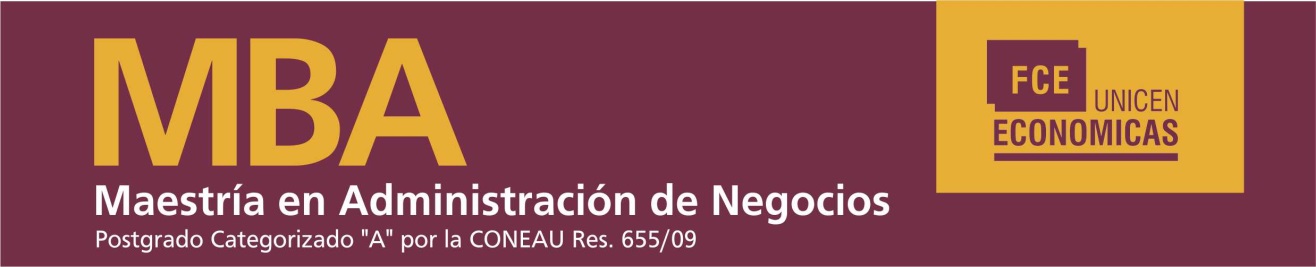 MÁSTER EN ADMINISTRACIÓN DE NEGOCIOS  FACULTAD DE CIENCIAS ECONÓMICAS - UNICENPLANILLA DE PRE-INSCRIPCIÓNLa Facultad de Económicas de la Universidad Nacional del Centro de la Provincia de Buenos Aires agradece su interés en nuestro Master en Administración de Negocios.El objetivo de esta preinscripción es conocer su interés y posibilidades de participar en nuestro MBA, considerando que existe un cupo máximo y mínimo de participantes. En consecuencia, la presente planilla es anterior a la Solicitud de Admisión que posteriormente deberá completar como requisito excluyente para la admisión definitiva del master.I. DATOS PERSONALESI. DATOS PERSONALESI. DATOS PERSONALESI. DATOS PERSONALESI. DATOS PERSONALESI. DATOS PERSONALESI. DATOS PERSONALESI. DATOS PERSONALESI. DATOS PERSONALESI. DATOS PERSONALESI. DATOS PERSONALESI. DATOS PERSONALESI. DATOS PERSONALESI. DATOS PERSONALESApellido Apellido NombreNombreNombreNombreNombreNombreNombreNombreNombreNombreNombreNombreFecha de nacimientoFecha de nacimientoLugar de nacimientoLugar de nacimientoLugar de nacimientoLugar de nacimientoLugar de nacimientoLugar de nacimientoLugar de nacimientoLugar de nacimientoLugar de nacimientoNacionalidadNacionalidadNacionalidadEstado civilEstado civilEstado civilEstado civilEstado civilEstado civilEstado civilSexo (marque con una x) F  □  M  □Sexo (marque con una x) F  □  M  □Sexo (marque con una x) F  □  M  □Sexo (marque con una x) F  □  M  □Sexo (marque con una x) F  □  M  □Sexo (marque con una x) F  □  M  □Sexo (marque con una x) F  □  M  □Tipo y nº de documento de identidadTipo y nº de documento de identidadTipo y nº de documento de identidadTipo y nº de documento de identidadTipo y nº de documento de identidadTipo y nº de documento de identidadPasaportePasaportePasaportePasaportePasaportePasaportePasaportePasaporte□ DIRECCIÓN POSTAL□ DIRECCIÓN POSTAL□ DIRECCIÓN POSTAL□ DIRECCIÓN POSTAL□ DIRECCIÓN POSTAL□ DIRECCIÓN POSTAL□ DIRECCIÓN POSTAL□ DIRECCIÓN POSTAL□ DIRECCIÓN POSTAL□ DIRECCIÓN POSTAL□ DIRECCIÓN POSTAL□ DIRECCIÓN POSTAL□ DIRECCIÓN POSTAL□ DIRECCIÓN POSTALDomicilioDomicilioDomicilioDomicilioDomicilioPisoPisoPisoDeptoDeptoDeptoDeptoDeptoCiudadProvinciaProvinciaProvinciaPaísPaísPaísPaísPaísPaísPaísPaísPaísPaísCódigo Postal□ DIRECCION ELECTRONICA□ DIRECCION ELECTRONICA□ DIRECCION ELECTRONICA□ DIRECCION ELECTRONICA□ DIRECCION ELECTRONICA□ DIRECCION ELECTRONICA□ DIRECCION ELECTRONICA□ DIRECCION ELECTRONICA□ DIRECCION ELECTRONICA□ DIRECCION ELECTRONICA□ DIRECCION ELECTRONICA□ DIRECCION ELECTRONICA□ DIRECCION ELECTRONICA□ DIRECCION ELECTRONICADirección de correo electrónicoDirección de correo electrónicoDirección de correo electrónicoDirección de correo electrónicoDirección de correo electrónicoDirección de correo electrónicoDirección de correo electrónicoDirección de correo electrónicoDirección de correo electrónicoDirección de correo electrónicoDirección de correo electrónicoDirección de correo electrónicoDirección de correo electrónicoDirección de correo electrónicoTELÉFONOS TELÉFONOS TELÉFONOS TELÉFONOS TELÉFONOS TELÉFONOS TELÉFONOS TELÉFONOS TELÉFONOS TELÉFONOS TELÉFONOS TELÉFONOS TELÉFONOS TELÉFONOS Teléfono particularTeléfono OficinaTeléfono OficinaTeléfono OficinaTeléfono OficinaTeléfono OficinaTeléfono OficinaTeléfono OficinaTeléfono OficinaTeléfono OficinaMóvilMóvilMóvilMóvilII. ANTECEDENTES EDUCATIVOS UNIVERSITARIOSII. ANTECEDENTES EDUCATIVOS UNIVERSITARIOSII. ANTECEDENTES EDUCATIVOS UNIVERSITARIOSII. ANTECEDENTES EDUCATIVOS UNIVERSITARIOSII. ANTECEDENTES EDUCATIVOS UNIVERSITARIOSII. ANTECEDENTES EDUCATIVOS UNIVERSITARIOSII. ANTECEDENTES EDUCATIVOS UNIVERSITARIOSII. ANTECEDENTES EDUCATIVOS UNIVERSITARIOSII. ANTECEDENTES EDUCATIVOS UNIVERSITARIOSII. ANTECEDENTES EDUCATIVOS UNIVERSITARIOSII. ANTECEDENTES EDUCATIVOS UNIVERSITARIOSII. ANTECEDENTES EDUCATIVOS UNIVERSITARIOSII. ANTECEDENTES EDUCATIVOS UNIVERSITARIOSII. ANTECEDENTES EDUCATIVOS UNIVERSITARIOSUniversidadUniversidadUniversidadUniversidadUniversidadUniversidadUniversidadUniversidadUniversidadUniversidadUniversidadUniversidadUniversidadUniversidadTítulo de GradoTítulo de GradoTítulo de GradoTítulo de GradoTítulo de GradoTítulo de GradoTítulo de GradoTítulo de GradoTítulo de GradoTítulo de GradoTítulo de GradoTítulo de GradoTítulo de GradoTítulo de GradoIII. ANTECEDENTES LABORALES -  EMPLEO ACTUALIII. ANTECEDENTES LABORALES -  EMPLEO ACTUALIII. ANTECEDENTES LABORALES -  EMPLEO ACTUALIII. ANTECEDENTES LABORALES -  EMPLEO ACTUALIII. ANTECEDENTES LABORALES -  EMPLEO ACTUALIII. ANTECEDENTES LABORALES -  EMPLEO ACTUALIII. ANTECEDENTES LABORALES -  EMPLEO ACTUALIII. ANTECEDENTES LABORALES -  EMPLEO ACTUALIII. ANTECEDENTES LABORALES -  EMPLEO ACTUALIII. ANTECEDENTES LABORALES -  EMPLEO ACTUALIII. ANTECEDENTES LABORALES -  EMPLEO ACTUALIII. ANTECEDENTES LABORALES -  EMPLEO ACTUALIII. ANTECEDENTES LABORALES -  EMPLEO ACTUALIII. ANTECEDENTES LABORALES -  EMPLEO ACTUALORGANIZACIÓN (Nombre y Web)ORGANIZACIÓN (Nombre y Web)ORGANIZACIÓN (Nombre y Web)ORGANIZACIÓN (Nombre y Web)RubroRubroRubroRubroRubroRubroRubroRubroPosición / CargoPosición / CargoTeléfonoTeléfonoTeléfonoTeléfonoPeríodoPeríodoPeríodoPeríodoPeríodoLugar(Ciudad-País)Lugar(Ciudad-País)Lugar(Ciudad-País)Lugar(Ciudad-País)Lugar(Ciudad-País)